Appendix AE.1Annual Core Program Data FormEnglish OnlyEvaluation Technical Assistance for the
Food Insecurity Nutrition Incentive Grant Program 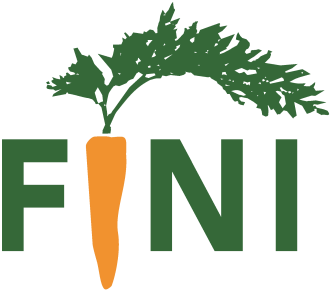 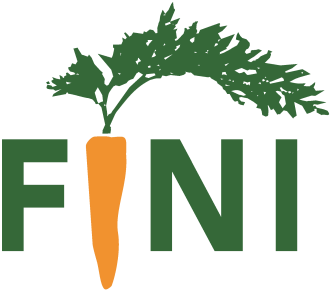 	Fall 2015	FINI ANNUAL CORE PROGRAM DATA TEMPLATEAPRIL 1, 2015 – MARCH 31, 2016What is the grantee’s name?What is the name of the incentive program? (e.g., double up coupons, fresh bucks, etc.)Is the incentive program: new, continuation of existing program, expansion of existing program (same incentive structure, but serve more SNAP customers), or a modification of existing program (change in incentives or other services but no change in SNAP customers)? (Check all that apply).New	1Continuation of an existing program.	2Expansion of an existing program	3Modification of an existing program	4What is the organizational or management structure for the incentive program? (Please attach a written description and include organizational chart if available).At what type of outlets was the incentive program offered? (Check all that apply).Large Chain Grocery Store/Supermarket	1Discount Superstore	2Convenience Store	3Small Store or Corner Store	4Farmers Market	5Direct Farm	6Farm Stand	7Mobile market at single location	8Mobile market at multiple locations	9CSA	10How many outlets did your organization operate (include outlets that offer and don’t offer FINI incentives)?         ____ ____ ____ 4a. At how many of these outlets was the incentive offered?         ____ ____ ____ What tracking systems were used by the outlets to monitor SNAP and incentive distribution and redemption? (Check all that apply).        Manual 	1Excel or other computer program.	2Web based form	3Other	4(SPECIFY) _________________________How is the incentive provided to SNAP customers? (Check all that apply).Provided at SNAP office	1Provided at outlet	2Mailed to participants at home	3Added to electronic benefit transfer (EBT) card	4Added to electronic incentive card	5Other	6(SPECIFY) _____________________________What was your source of initial funding to establish the incentive program? (Check all that apply).FINI grant	1Matching grant	2Other	3(SPECIFY) ___________________________Between April 1, 2015 and March 31, 2016, how much money was spent by your organization to operate the incentive program (include funding from all streams; do not include costs incurred by the outlet) $______________What was this money spent on? (Check all that apply).Purchase equipment	1Purchase token, scrip, etc.	2Hire Staff	3Train Staff	4 Outreach activities	5Education activities.	6Pay outlet staff	7Other	8(SPECIFY) 	How many people were involved in the administration (management) of the incentive program? (Include grantee staff who work at the outlets to assist them in operating the program). ____ ____ 3a. Of these, how many were full time?      _____3b. Of these, how many were part-time?    _____3c. Of these, how many were volunteers?  _____Contact information of the person completing this form:NAME: ________________________________TITLE: _________________________________EMAIL: ________________________________PHONE NUMBER: _______________________